Ενότ. 2. Κεφ. 1 «Η κατάκτηση της ελληνικής χερσονήσου»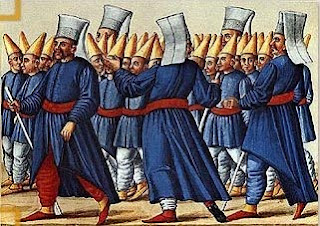 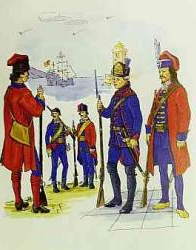 